С наступлением первых осенних заморозков вода в водоемах покрывается льдом. Начинается период ледостава. С образованием первого льда люди выходят на водоем по различным причинам. Можно значительно сократить маршрут при переходе по льду с одного берега на другой, поиграть в хоккей, наловить рыбы.Но нельзя забывать о серьезной опасности, которую таят в себе только что замерзшие водоемы. Первый лед очень коварен. Не торопитесь выходить на первый лед, он только кажется прочным, а на самом деле он тонкий, слабый и не выдержит тяжести не только взрослого человека, но и ребенка в тех местах где нет запрещающих знаков.Необходимо помнить, что выходить на лед можно только  в крайнем случае с большой осторожностью.Как определить, когда и где можно ходить по льду без опасности провалиться:- безопаснее всего переходить водоем по прозрачному с зеленоватым или синеватым оттенком льду при толщине не менее 10 см.;- прежде чем встать на лед нужно убедиться в его прочности, используя для этого пешню или палку. Категорически запрещается испытывать прочность льда ударом ноги или прыжками;- особенно осторожно надо спускаться с берега: подо льдом может быть воздух, возможны трещины.Тонкий осенний лед представляет серьезную угрозу для любителей подледной рыбалки. Рыбакам необходимо  в целях безопасности соблюдать следующие правила:- не пробивать рядом много лунок;- не собираться большими группами в одном месте;- нельзя пробивать лунки на переправах.Как вести себя в тех случаях, когда человек провалился  под лед:- попав в беду, сразу звать на помощь, не пытаться спасаться молча;- попытаться освободиться от верхней одежды и обуви, быстро намокшая одежда тянет провалившегося под воду;- следует опереться локтями об лед, перевести тело в горизонтальное положение так, чтобы ноги оказались у поверхности воды, затем ближнюю к кромке ногу осторожно вынести на лед и затем переворачиваясь на спину, выбраться из пролома и без резких движений, не вставая, отползти  или откатиться от опасного места.Что делать, если на Ваших глазах человек провалился под лед:Немедленно крикните ему, что идете на помощь. К полынье приближайтесь ползком, широко раскинув руки. По возможности подложите под себя лыжи, доску, фанеру – для увеличения площади опоры и ползите на них. Не подползайте к самому краю льда – провалитесь сами. Не доползая                      до полыньи, протяните пострадавшему шест (с веревочной петлей), ремни, шарфы, лыжи. Бросать связанные ремни, шарфы или доски нужно за 3-4 метра до кромки льда.Извлеченного из воды человека нужно немедленно отвести в тепло и оказать ему первую помощь: переодеть в сухую одежду, согреть, напоить теплым напитком. Не рискуйте своей жизнью! Соблюдайте правила безопасности на льду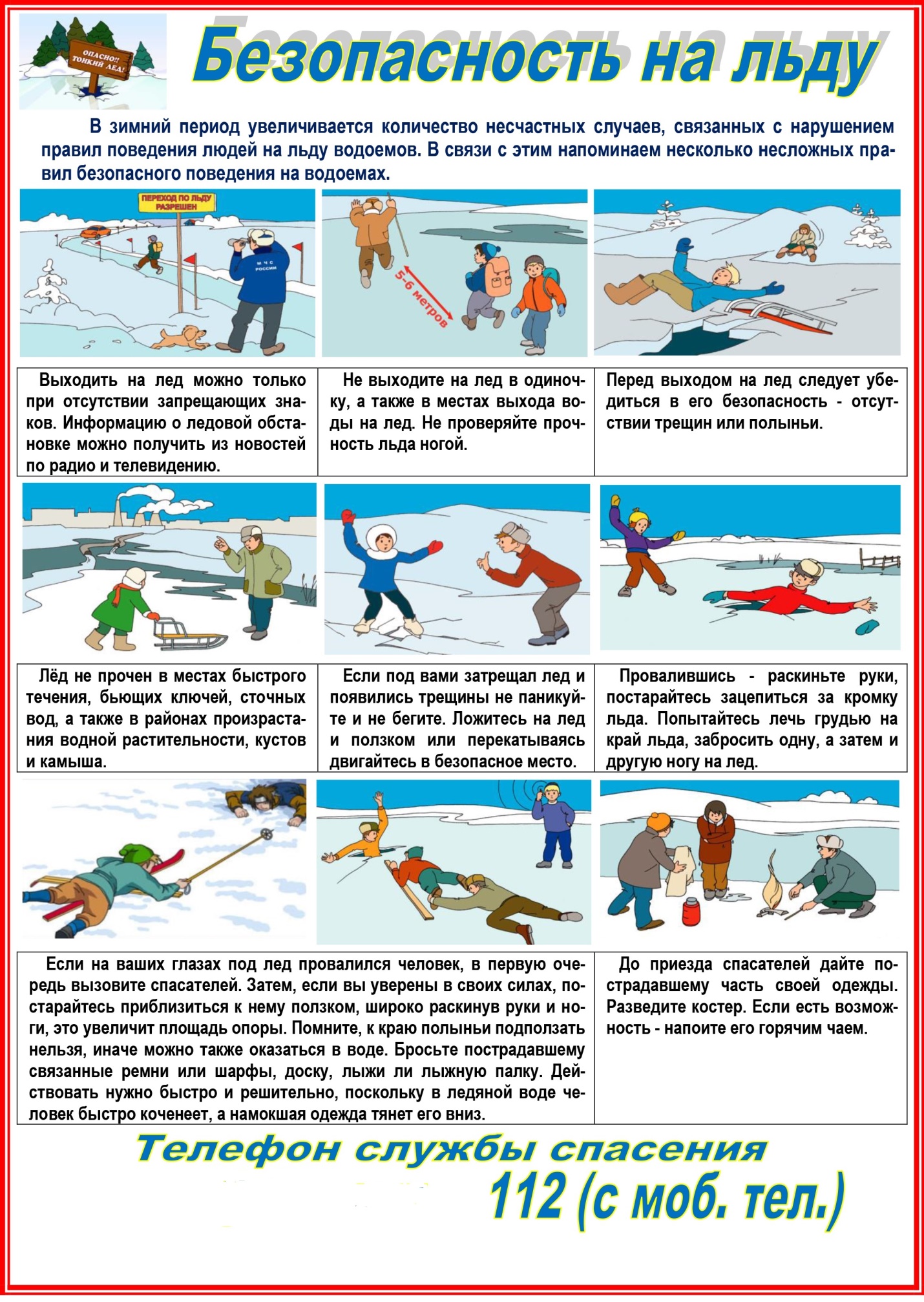 